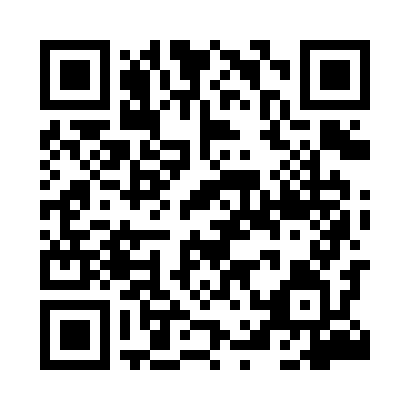 Prayer times for Piechin, PolandMon 1 Apr 2024 - Tue 30 Apr 2024High Latitude Method: Angle Based RulePrayer Calculation Method: Muslim World LeagueAsar Calculation Method: HanafiPrayer times provided by https://www.salahtimes.comDateDayFajrSunriseDhuhrAsrMaghribIsha1Mon4:186:2112:525:187:239:192Tue4:156:1912:515:197:259:213Wed4:126:1612:515:217:279:234Thu4:096:1412:515:227:289:265Fri4:066:1212:505:237:309:286Sat4:036:0912:505:247:329:317Sun4:006:0712:505:267:349:338Mon3:566:0512:505:277:369:369Tue3:536:0212:495:287:379:3810Wed3:506:0012:495:297:399:4111Thu3:475:5812:495:317:419:4312Fri3:445:5512:495:327:439:4613Sat3:405:5312:485:337:449:4914Sun3:375:5112:485:347:469:5115Mon3:345:4912:485:367:489:5416Tue3:305:4612:485:377:509:5717Wed3:275:4412:475:387:5110:0018Thu3:235:4212:475:397:5310:0319Fri3:205:4012:475:407:5510:0520Sat3:165:3812:475:417:5710:0821Sun3:135:3512:465:437:5910:1122Mon3:095:3312:465:448:0010:1423Tue3:065:3112:465:458:0210:1724Wed3:025:2912:465:468:0410:2125Thu2:585:2712:465:478:0610:2426Fri2:545:2512:465:488:0710:2727Sat2:505:2312:455:498:0910:3028Sun2:465:2112:455:508:1110:3429Mon2:425:1912:455:518:1310:3730Tue2:385:1712:455:528:1410:41